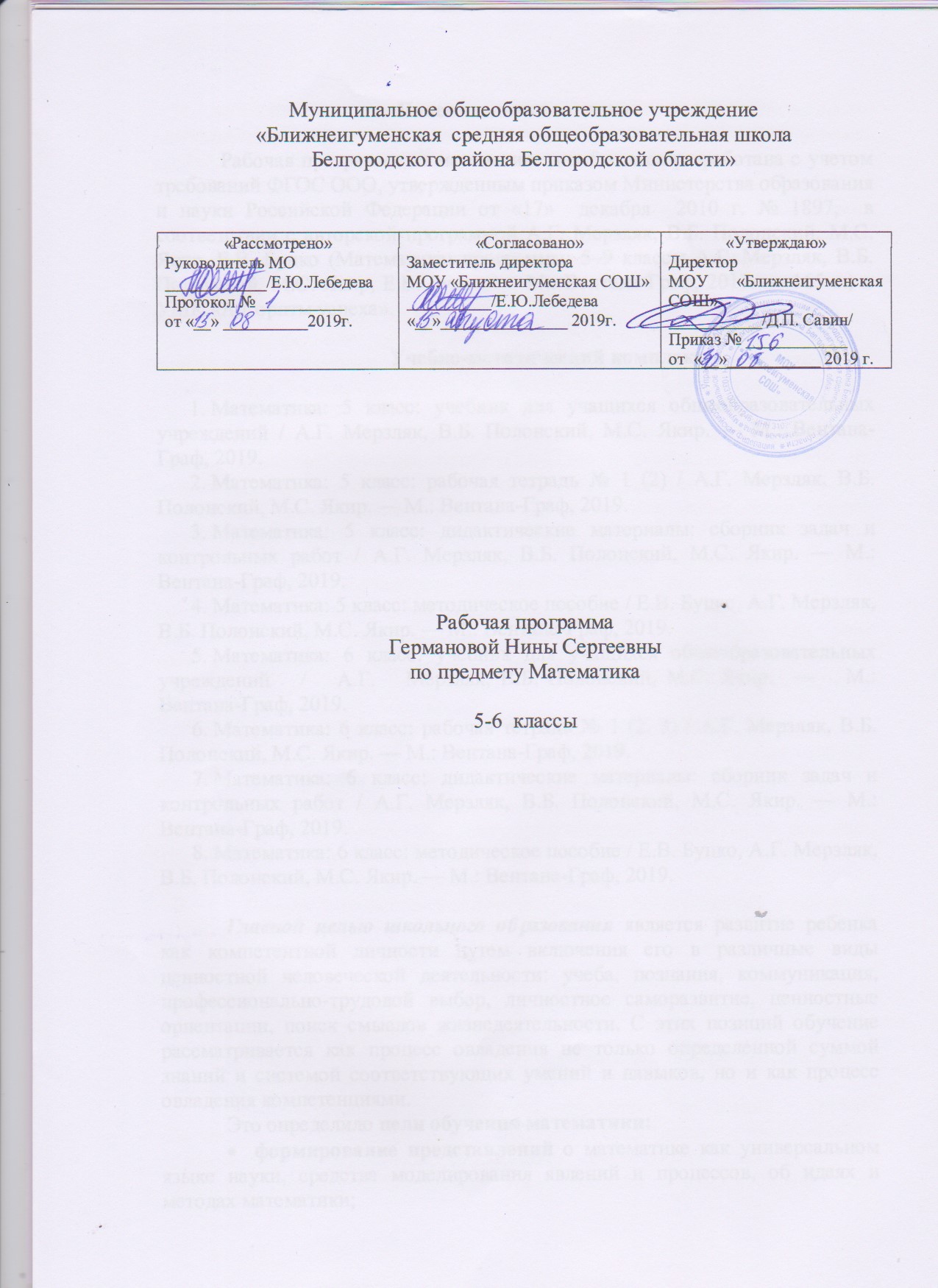 Пояснительная запискаРабочая программа по математике для 5 класса разработана с учетом требований ФГОС ООО, утвержденным приказом Министерства образования и науки Российской Федерации от «17»  декабря  2010 г. № 1897,  в соответствии с авторской программой А.Г. Мерзляк, В.Б. Полонский, М.С. Якир, Е.В. Буцко (Математика: программы: 5–9 классы А.Г. Мерзляк, В.Б. Полонский, М.С. Якир, Е.В. Буцко. — М.: Вентана-Граф, 2017. — 165 с.) и УМК «Алгоритм успеха».Учебно-методический комплектМатематика: 5 класс: учебник для учащихся общеобразовательных учреждений / А.Г. Мерзляк, В.Б. Полонский, М.С. Якир. — М.: Вентана-Граф, 2019.Математика: 5 класс: рабочая тетрадь № 1 (2) / А.Г. Мерзляк, В.Б. Полонский, М.С. Якир. — М.: Вентана-Граф, 2019.Математика: 5 класс: дидактические материалы: сборник задач и контрольных работ / А.Г. Мерзляк, В.Б. Полонский, М.С. Якир. — М.: Вентана-Граф, 2019.Математика: 5 класс: методическое пособие / Е.В. Буцко, А.Г. Мерзляк, В.Б. Полонский, М.С. Якир. — М.: Вентана-Граф, 2019.Математика: 6 класс: учебник для учащихся общеобразовательных   учреждений   /   А.Г.   Мерзляк, В.Б. Полонский, М.С. Якир.  —   М.: Вентана-Граф, 2019.Математика: 6 класс: рабочая тетрадь № 1 (2, 3) / А.Г. Мерзляк, В.Б. Полонский, М.С. Якир. — М.: Вентана-Граф, 2019.Математика: 6 класс: дидактические материалы: сборник задач и контрольных работ / А.Г. Мерзляк, В.Б. Полонский, М.С. Якир. — М.: Вентана-Граф, 2019.Математика: 6 класс: методическое пособие / Е.В. Буцко, А.Г. Мерзляк, В.Б. Полонский, М.С. Якир. — М.: Вентана-Граф, 2019.Главной целью школьного образования является развитие ребенка как компетентной личности путем включения его в различные виды ценностной человеческой деятельности: учеба, познания, коммуникация, профессионально-трудовой выбор, личностное саморазвитие, ценностные ориентации, поиск смыслов жизнедеятельности. С этих позиций обучение рассматривается как процесс овладения не только определенной суммой знаний и системой соответствующих умений и навыков, но и как процесс овладения компетенциями. Это определило цели обучения математики: формирование представлений о математике как универсальном языке науки, средства моделирования явлений и процессов, об идеях и методах математики;развитие логического мышления, пространственного воображения, алгоритмической культуры, критичности мышления на уровне, необходимом для будущей профессиональной деятельности, а также   последующего обучения в высшей школе;овладение математическими знаниями и умениями, необходимыми в повседневной жизни, для изучения школьных естественнонаучных дисциплин на базовом уровне, для получения образования в областях, не требующих углубленной математической подготовки;воспитание средствами математики культуры личности, понимания значимости математики для научно-технического прогресса, отношения к математике как к части общечеловеческой культуры через знакомство с историей развития математики.Согласно действующему в школе учебному плану программа ориентирована на обучение детей 11-13 лет и составлена с учётом их возрастных особенностей.  Период полового созревания вносит серьёзные изменения в жизнь ребёнка, нарушает внутреннее равновесие, влечёт новые переживания, влияет на взаимоотношения мальчиков и девочек. При организации учебного процесса надо   обращать внимание на такую психологическую особенность данного возраста как избирательность внимания. Дети легко откликаются на необычные, захватывающие уроки и внеклассные дела, но быстрая переключаемость внимания не даёт возможность сосредоточиться долго на одном и том же деле. Однако если учитель будет создавать нестандартные ситуации, ребята будут заниматься с удовольствием и длительное время.Дети в этом возрасте склонны к спорам и возражениям, особенностью их мышления является его критичность. У ребят появляется своё мнение, которое они стараются демонстрировать как можно чаще, заявляя о себе.Это возраст благоприятен для творческого развития. Учащимся нравиться решать проблемные ситуации, находить сходства и различие, определять причину и следствие, самому решать проблему, участвовать в дискуссии, отстаивать и доказывать свою правоту.     Планируется использование следующих педагогических технологий в преподавании предмета:технологии полного усвоения;технологии обучения на основе решения задач;технологии обучения на основе схематичных и знаковых моделей;технологии проблемного обучения.В течение года возможны коррективы рабочей программы, связанные с объективными причинами.Основой целеполагания является обновление требований к уровню подготовки школьников в системе естественно-математического образования, отражающее важнейшую особенность педагогической концепции государственного стандарта — переход от суммы «предметных результатов» к «межпредметным результатам». Такие результаты представляют собой обобщенные способы деятельности, которые отражают специфику не отдельных предметов, а ступеней общего образования. В государственном стандарте они зафиксированы как общие учебные умения, навыки и способы человеческой деятельности, что предполагает повышенное внимание к развитию межпредметных связей курса математики. Дидактическая модель обучения и педагогические средства отражают модернизацию основ учебного процесса, их переориентацию на достижение конкретных результатов в виде сформированных умений и навыков учащихся, обобщенных способов деятельности. Формирование целостных представлений о математике будет осуществляться в ходе творческой деятельности учащихся на основе личностного осмысления математических фактов и явлений. Особое внимание уделяется познавательной активности учащихся, их мотивированности к самостоятельной учебной работе.   На ступени основной школы задачи учебных занятий (в схеме — планируемый результат) определены как закрепление умений разделять процессы на этапы, звенья, выделять характерные причинно-следственные связи, определять структуру объекта познания, значимые функциональные связи и отношения между частями целого, сравнивать, сопоставлять, классифицировать, ранжировать объекты по одному или нескольким предложенным основаниям, критериям. Принципиальное значение в рамках курса приобретает умение различать факты, мнения, доказательства, гипотезы, аксиомы. При выполнении творческих работ формируется умение определять адекватные способы решения учебной задачи на основе заданных алгоритмов, комбинировать известные алгоритмы деятельности в ситуациях, не предполагающих стандартного применения одного из них, мотивированно отказываться от образца деятельности, искать оригинальные решения.Курс математики 5-6 классов - важнейшее звено математического образования и развития школьников. На этом этапе заканчивается в основном обучение счёту на множестве рациональных чисел, формируется понятие переменной и даются первые знания о приёмах решения линейных уравнений, продолжается обучение решению текстовых задач, совершенствуются и обогащаются умения геометрических построений и измерений. Серьёзное внимание уделяется формированию умений рассуждать, делать простые доказательства, давать обоснования выполненных действий. При этом учащиеся постепенно осознают правила выполнения основных логических операций. Закладываются основы для изучения систематических курсов стереометрии, физики, химии и других смежных предметов.Учащиеся должны приобрести умения по формированию собственного алгоритма решения познавательных задач формулировать проблему и цели своей работы, определять адекватные способы и методы решения задачи, прогнозировать ожидаемый результат и сопоставлять его с собственными математическими знаниями. Учащиеся должны научиться представлять результаты индивидуальной и групповой познавательной деятельности в формах конспекта, реферата, рецензии. Реализация рабочей программы обеспечивает освоение общеучебных умений и компетенций в рамках информационно-коммуникативной деятельности:создание условия для умения логически обосновывать суждения, выдвигать гипотезы и понимать необходимость их проверки, ясно, точно и грамотно выражать свои мысли в устной и письменной речи.формирование умения использовать различные языки математики, свободно переходить с языка на язык для иллюстрации, интерпретации, аргументации и доказательства, интегрирования в личный опыт новую, в том числе самостоятельно полученную информацию;создание условия для плодотворного участия в работе в группе; умения самостоятельно и мотивированно организовывать свою деятельность, использовать приобретенные знания и умения в практической деятельности и повседневной жизни для исследования (моделирования) несложных практических ситуаций на основе изученных формул и свойств тел; вычисления площадей поверхностей пространственных тел при решении практических задач, используя при необходимости справочники и вычислительные устройства. На уроках учащиеся могут более уверенно овладеть   монологической и диалогической речью, умением вступать в речевое общение, участвовать в диалоге (понимать точку зрения собеседника, признавать право на иное мнение), приводить примеры, подбирать аргументы, перефразировать мысль (объяснять «иными словами»), формулировать выводы. Для решения познавательных и коммуникативных задач учащимся предлагается использовать различные источники информации, включая энциклопедии, словари, Интернет-ресурсы и другие базы данных, в соответствии с коммуникативной задачей, сферой и ситуацией общения осознанно выбирать выразительные средства языка и знаковые системы (текст, таблица, схема, аудиовизуальный ряд и др.).    Большую значимость образования сохраняет информационно-коммуникативная деятельность учащихся, в рамках которой развиваются умения и навыки поиска нужной информации по заданной теме в источниках различного типа, извлечения необходимой информации из источников, созданных в различных знаковых системах (текст, таблица, график, диаграмма, аудиовизуальный ряд и др.), перевода информации из одной знаковой системы в другую (из текста в таблицу, из аудиовизуального ряда в текст и др.), выбора знаковых систем адекватно познавательной и коммуникативной ситуации, отделения основной информации от второстепенной, критического оценивания достоверности полученной информации, передачи содержания информации адекватно поставленной цели (сжато, полно, выборочно). Учащиеся должны уметь развернуто обосновывать суждения, давать определения, приводить доказательства (в том числе от противного), объяснять изученные положения на самостоятельно подобранных конкретных примерах, владеть основными видами публичных выступлений (высказывания, монолог, дискуссия, полемика), следовать этическим нормам и правилам ведения диалога, диспута. Предполагается уверенное использование учащимися мультимедийных ресурсов и компьютерных технологий для обработки, передачи, систематизации информации, создания баз данных, презентации результатов познавательной и практической деятельности.Стандарт ориентирован на воспитание школьника — гражданина и патриота России, развитие духовно-нравственного мира школьника, его национального самосознания. Эти положения нашли отражение в содержании уроков. В процессе обучения должно быть сформировано умение формулировать свои мировоззренческие взгляды и на этой основе - воспитание гражданственности и патриотизма.Общая характеристика программыПрограмма по математике составлена на основе Фундаментального ядра содержания общего образования, требований к результатам освоения образовательной программы основного общего образования, представленных в федеральном государственном стандарте основного общего образования с учётом преемственности с примерными программами для начального общего образования по математике. В ней также учитываются доминирующие идеи и положения Программы развития и формирования универсальных учебных действий для основного общего образования, которые обеспечивают формирование российской гражданской идентичности, коммуникативных качеств личности и способствуют формированию ключевой компетенции — умения учиться.Курс математики 5-6 классов является фундаментом для математического образования и развития школьников, доминирующей функцией при его изучении в этом возрасте является интеллектуальное развитие учащихся. Курс построен на взвешенном соотношении новых и ранее усвоенных знаний, обязательных и дополнительных тем для изучения, а также учитывает возрастные и индивидуальные особенности усвоения знаний учащимися.Практическая значимость школьного курса математики 5-6 классов состоит в том, что предметом её изучения являются пространственные формы и количественные отношения реального мира. В современном обществе математическая подготовка необходима каждому человеку, так как математика присутствует во всех сферах человеческой деятельности.Математика является одним из опорных школьных предметов. Математические знания и умения необходимы для изучения алгебры и геометрии в 7-9 классах, а также для изучения смежных дисциплин.Одной из основных целей изучения математики является развитие мышления, прежде всего формирование абстрактного мышления. С точки зрения воспитания творческой личности особенно важно, чтобы в структуру мышления учащихся, кроме алгоритмических умений и навыков, которые сформулированы в стандартных правилах, формулах и алгоритмах действий, вошли эвристические приёмы, как общего, так и конкретного характера. Эти приёмы, в частности, формируются при поиске решения задач высших уровней сложности. В процессе изучения математики также формируются и такие качества мышления, как сила и гибкость, конструктивность и критичность. Для адаптации в современном информационном обществе важным фактором является формирование математического стиля мышления, включающее в себя индукцию и дедукцию, обобщение и конкретизацию, анализ и синтез, классификацию и систематизацию, абстрагирование и аналогию.Обучение математике даёт возможность школьникам научиться планировать свою деятельность, критически оценивать её, принимать самостоятельные решения, отстаивать свои взгляды и убеждения.В процессе изучения математики школьники учатся излагать свои мысли ясно и исчерпывающе, приобретают навыки чёткого и грамотного выполнения математических записей, при этом использование математического языка позволяет развивать у учащихся грамотную устную и письменную речь.Знакомство с историей развития математики как науки формирует у учащихся представления о математике как части общечеловеческой культуры.Значительное внимание в изложении теоретического материала курса уделяется его мотивации, раскрытию сути основных понятий, идей, методов. Обучение построено на базе теории развивающего обучения, что достигается особенностями изложения теоретического материала и упражнениями на сравнение, анализ, выделение главного, установление связей, классификацию, обобщение и систематизацию. Особо акцентируются содержательное раскрытие математических понятий, толкование сущности математических методов и области их применения, демонстрация возможностей применения теоретических знаний для решения задач прикладного характера, например, решения текстовых задач, денежных и процентных расчётов, умение пользоваться количественной информацией, представленной в различных формах, умение читать графики. Осознание общего, существенного является основной базой для решения упражнений. Важно приводить детальные пояснения к решению типовых упражнений. Этим раскрывается суть метода, подхода, предлагается алгоритм или эвристическая схема решения упражнений определённого типа.Общая характеристика курса математики в 5-6 классахСодержание математического образования в 5-6 классах представлено в виде следующих содержательных разделов: «Арифметика», «Числовые и буквенные выражения. Уравнения», «Геометрические фигуры. Измерение геометрических величин», «Элементы статистики, вероятности. Комбинаторные задачи», «Математика в историческом развитии».Содержание раздела «Арифметика» служит базой для дальнейшего изучения учащимися математики и смежных дисциплин, способствует развитию вычислительной культуры и логического мышления, формированию умения пользоваться алгоритмами, а также приобретению практических навыков, необходимых в повседневной жизни. Развитие понятия о числе связано с изучением рациональных чисел: натуральных чисел, обыкновенных и десятичных дробей, положительных и отрицательных чисел.Содержание раздела «Числовые и буквенные выражения. Уравнения» формирует знания о математическом языке. Существенная роль при этом отводится овладению формальным аппаратом буквенного исчисления. Изучение материала способствует формированию у учащихся математического аппарата решения задач с помощью уравнений.Содержание раздела «Геометрические фигуры. Измерения геометрических величин» формирует у учащихся понятия геометрических фигур на плоскости и в пространстве, закладывает основы формирования геометрической «речи», развивает пространственное воображение и логическое мышление.Содержание раздела «Элементы статистики, вероятности. Комбинаторные задачи» — обязательный компонент школьного образования, усиливающий его прикладное и практическое значение. Этот материал необходим прежде всего для формирования у учащихся функциональной грамотности, умения воспринимать и критически анализировать информацию, представленную в различных формах, понимать вероятностный характер многих реальных зависимостей, производить простейшие вероятностные расчёты. Изучение основ комбинаторики позволит учащемуся осуществлять рассмотрение случаев, перебор вариантов, в том числе в простейших прикладных задачах.Раздел «Математика в историческом развитии» предназначен для формирования представлений о математике как части человеческой культуры, для общего развития школьников, для создания культурно-исторической среды обучения.Место курса математики в учебном планеБазисный учебный (образовательный) план на изучение математики в 5-6 классах основной школы отводит 5 учебных часов в неделю в течение каждого года обучения, всего 170 часов. Личностные, метапредметные и предметные результатыосвоения содержания курса математикиИзучение математики по данной программе способствует формированию у учащихся личностных, метапредметных и предметных результатов обучения, соответствующих требованиям федерального государственного образовательного стандарта основного общего образования.Личностные результаты:воспитание российской гражданской идентичности: патриотизма, уважения к Отечеству, осознания вклада отечественных учёных в развитие мировой науки;ответственное отношение к учению, готовность и способность обучающихся к саморазвитию и самообразованию на основе мотивации к обучению и познанию;осознанный выбор и построение дальнейшей индивидуальной траектории образования на базе ориентировки в мире профессий и профессиональных предпочтений с учётом устойчивых познавательных интересов, а также на основе формирования уважительного отношения к труду, развитие опыта участия в социально значимом труде;умение контролировать процесс и результат учебной и математической деятельности;критичность мышления, инициатива, находчивость, активность при решении математических задач.Метапредметные результаты:умение самостоятельно определять цели своего обучения, ставить и формулировать для себя новые задачи в учёбе, развивать мотивы и интересы своей познавательной деятельности;умение соотносить свои действия с планируемыми результатами, осуществлять контроль своей деятельности в процессе достижения результата, определять способы действий в рамках предложенных условий и требований, корректировать свои действия в соответствии с изменяющейся ситуацией;умение определять понятия, создавать обобщения, устанавливать аналогии, классифицировать, самостоятельно выбирать основания и критерии для классификации;умение устанавливать причинно-следственные связи, строить логическое рассуждение, умозаключение (индуктивное, дедуктивное и по аналогии) и делать выводы;развитие компетентности в области использования информационно-коммуникационных технологий;первоначальные представления об идеях и о методах математики как об универсальном языке науки и техники, о средстве моделирования явлений и процессов;умение видеть математическую задачу в контексте проблемной ситуации в других дисциплинах, в окружающей жизни;умение находить в различных источниках информацию, необходимую для решения математических проблем, и представлять её в понятной форме, принимать решение в условиях неполной или избыточной, точной или вероятностной информации;умение понимать и использовать математические средства наглядности (графики, таблицы, схемы и др.) для иллюстрации, интерпретации, аргументации;умение выдвигать гипотезы при решении задачи, понимать необходимость их проверки;понимание сущности алгоритмических предписаний и умение действовать в соответствии с предложенным алгоритмом.Предметные результаты:осознание значения математики для повседневной жизни человека;представление о математической науке как сфере математической деятельности, об этапах её развития, о её значимости для развития цивилизации;развитие умений работать с учебным математическим текстом (анализировать, извлекать необходимую информацию), точно и грамотно выражать свои мысли с применением математической терминологии и символики, проводить классификации, логические обоснования;владение базовым понятийным аппаратом по основным разделам содержания;практически значимые математические умения и навыки, их применение к решению математических и нематематических задач, предполагающее умения:выполнять вычисления с натуральными числами, обыкновенными и десятичными дробями, положительными и отрицательными числами;решать текстовые задачи арифметическим способом и с помощью составления и решения уравнений;изображать фигуры на плоскости;использовать геометрический «язык» для описания предметов окружающего мира;измерять длины отрезков, величины углов, вычислять площади и объёмы фигур;распознавать и изображать равные и симметричные фигуры;проводить несложные практические вычисления с процентами, использовать прикидку и оценку; выполнять необходимые измерения;использовать буквенную символику для записи общих утверждений, формул, выражений, уравнений;строить на координатной плоскости точки по заданным координатам, определять координаты точек;читать и использовать информацию, представленную в виде таблицы, диаграммы (столбчатой или круговой), в графическом виде;решать простейшие комбинаторные задачи перебором возможных вариантов.Планируемые результаты обучения математике в 5-6 классахАрифметика	По окончании изучения курса учащийся научится:понимать особенности десятичной системы счисления;использовать понятия, связанные с делимостью натуральных чисел;выражать числа в эквивалентных формах, выбирая наиболее подходящую в зависимости от конкретной ситуации;сравнивать и упорядочивать рациональные числа;выполнять вычисления с рациональными числами, сочетая устные и письменные приёмы вычислений, применять калькулятор;использовать понятия и умения, связанные с пропорциональностью величин, процентами, в ходе решения математических задач и задач из смежных предметов, выполнять несложные практические расчёты;анализировать графики зависимостей между величинами (расстояние, время; температура и т. п.).Учащийся получит возможность:познакомиться с позиционными системами счисления с основаниями, отличными от 10;углубить и развить представления о натуральных числах и свойствах делимости;научиться использовать приемы, рационализирующие вычисления, приобрести навык контролировать вычисления, выбирая подходящий для ситуации способ.Числовые и буквенные выражения. УравненияПо окончании изучения курса учащийся научится:выполнять операции с числовыми выражениями; выполнять преобразования буквенных выражений (раскрытие скобок, приведение подобных слагаемых); решать линейные уравнения, решать текстовые задачи алгебраическим методом.Учащийся получит возможность:развить представления о буквенных выражениях и их преобразованиях;овладеть специальными приёмами решения уравнений, применять аппарат уравнений для решения как текстовых, так и практических задач.Геометрические фигуры.Измерение геометрических величинПо окончании изучения курса учащийся научится:распознавать на чертежах, рисунках, моделях и в окружающем мире плоские и пространственные геометрические фигуры, и их элементы; строить углы, определять их градусную меру; распознавать и изображать развёртки куба, прямоугольного параллелепипеда, правильной пирамиды, цилиндра и конуса;определять по линейным размерам развёртки фигуры линейные размеры самой фигуры и наоборот; вычислять   объём   прямоугольного   параллелепипеда и куба.Учащийся получит возможность:научиться вычислять объём пространственных геометрических фигур, составленных из прямоугольных параллелепипедов;углубить и развить представления о пространственных геометрических фигурах;научиться применять понятие развёртки для выполнения практических расчётов.Элементы статистики,вероятности. Комбинаторные задачиПо окончании изучения курса учащийся научится:использовать простейшие способы представления и анализа статистических данных;решать комбинаторные задачи на нахождение количества объектов или комбинаций.Учащийся получит возможность:приобрести первоначальный опыт организации сбора данных при проведении опроса общественного мнения, осуществлять их анализ, представлять результаты опроса в виде таблицы, диаграммы;научиться некоторым специальным приёмам решения комбинаторных задач.Планируемые результаты по разделам:Оценка планируемых результатовСистема оценки предметных результатов освоения учебных программ с учётом уровневого подхода, принятого в Стандарте, предполагает выделение базового уровня достижений как точки отсчёта при построении всей системы оценки и организации индивидуальной работы с обучающимися.Базовый уровень достижений: демонстрирует освоение учебных действий с опорной системой знаний в рамках выделенных задач. Овладение базовым уровнем является достаточным для продолжения обучения на следующей ступени образования, но не по профильному направлению. Достижению базового уровня соответствует отметка «удовлетворительно» (или отметка «3»).Превышение базового уровня свидетельствует об усвоении опорной системы знаний на уровне осознанного произвольного овладения учебными действиями, а также о кругозоре, широте (или избирательности) интересов. Целесообразно выделить следующие два уровня, превышающие базовый:• повышенный уровень достижения планируемых результатов, оценка «хорошо» (отметка «4»);•высокий уровень достижения планируемых результатов, оценка «отлично» (отметка «5»).Для описания подготовки учащихся, уровень достижений которых ниже базового, целесообразно выделить один уровень:•пониженный уровень достижений, оценка «неудовлетворительно» (отметка «2»).Не достижение базового уровня (пониженный и низкий уровни достижений) фиксируется в зависимости от объёма и уровня освоенного и неосвоенного содержания предмета. Описанный выше подход целесообразно применять в ходе различных процедур оценивания: текущего, промежуточного и итогового.Для оценки динамики формирования предметных результатов в системе внутри школьного мониторинга образовательных достижений целесообразно фиксировать и анализировать данные о сформированности умений и навыков, способствующих освоению систематических знаний, в том числе:•первичному ознакомлению, отработке и осознанию теоретических моделей и понятий (общенаучных и базовых для данной области знания), стандартных алгоритмов и процедур;•выявлению и осознанию сущности и особенностей изучаемых объектов, процессов и явлений действительности (природных, социальных, культурных, технических и др.) в соответствии с содержанием конкретного учебного предмета, созданию и использованию моделей изучаемых объектов и процессов, схем;•выявлению и анализу существенных и устойчивых связей и отношений между объектами и процессами.При этом обязательными составляющими системы накопленной оценки являются материалы:•стартовой диагностики;•тематических и итоговых проверочных работ по всем учебным предметам;•творческих работ, включая учебные исследования и учебные проекты.Содержание курса математики 5-6 классовАрифметикаНатуральные числаРяд натуральных чисел. Десятичная запись натуральных чисел. Округление натуральных чисел.Координатный луч.Сравнение натуральных чисел. Сложение и вычитание натуральных чисел. Свойства сложения.Умножение и деление натуральных чисел. Свойства умножения. Деление с остатком. Степень числа с натуральным показателем.Делители и кратные натурального числа. Наибольший общий делитель. Наименьшее общее кратное. Признаки делимости на 2, на 3, на 5, на 9, на 10.Простые и составные числа. Разложение чисел на простые множители.Решение текстовых задач арифметическими способами.ДробиОбыкновенные дроби. Основное свойство дроби. Нахождение дроби от числа. Нахождение числа по значению его дроби. Правильные и неправильные дроби. Смешанные числа.Сравнение обыкновенных дробей и смешанных чисел. Арифметические действия с обыкновенными дробями и смешанными числами.Десятичные дроби. Сравнение и округление десятичных дробей. Арифметические действия с десятичными дробями. Прикидки результатов вычислений. Представление десятичной дроби в виде обыкновенной дроби и обыкновенной в виде десятичной. Бесконечные периодические десятичные дроби. Десятичное приближение обыкновенной дроби.Отношение. Процентное отношение двух чисел. Деление числа в данном отношении. Масштаб.Пропорция. Основное свойство пропорции. Прямая и обратная пропорциональные зависимости.Проценты. Нахождение процентов от числа. Нахождение числа по его процентам.Решение текстовых задач арифметическими способами.Рациональные числаПоложительные, отрицательные числа и число 0.Противоположные числа. Модуль числа.Целые числа. Рациональные числа. Сравнение рациональных чисел. Арифметические действия с рациональными числами. Свойства сложения и умножения рациональных чисел.Координатная прямая. Координатная плоскость.Величины. Зависимости между величинамиЕдиницы длины, площади, объёма, массы, времени, скорости.Примеры зависимостей между величинами. Представление зависимостей в виде формул. Вычисления по формулам.Числовые и буквенные выражения. УравненияЧисловые выражения. Значение числового выражения. Порядок действий в числовых выражениях. Буквенные выражения. Раскрытие скобок. Подобные слагаемые, приведение подобных слагаемых. Формулы.Уравнения. Корень уравнения. Основные свойства уравнений. Решение текстовых задач с помощью уравнений. 	Элементы статистики, вероятности. Комбинаторные задачиПредставление данных в виде таблиц, круговых и столбчатых диаграмм, графиков.Среднее арифметическое. Среднее значение величины.Случайное событие. Достоверное и невозможное события. Вероятность случайного события. Решение комбинаторных задач. 	Геометрические фигуры. Измерения геометрических величинОтрезок. Построение отрезка. Длина отрезка, ломаной. Измерение длины отрезка, построение отрезка заданной длины. Периметр многоугольника. Плоскость. Прямая. Луч.Угол. Виды углов. Градусная мера угла. Измерение и построение углов с помощью транспортира.Прямоугольник. Квадрат. Треугольник. Виды треугольников. Окружность и круг. Длина окружности. Число.Равенство фигур. Понятие и свойства площади. Площадь прямоугольника и квадрата. Площадь круга. Ось симметрии фигуры.Наглядные представления о пространственных фигурах: прямоугольный параллелепипед, куб, пирамида, цилиндр, конус, шар, сфера. Примеры развёрток многогранников, цилиндра, конуса. Понятие и свойства объёма. Объём прямоугольного параллелепипеда и куба.Взаимное расположение двух прямых. Перпендикулярные прямые. Параллельные прямые.Осевая и центральная симметрии.ТЕМАТИЧЕСКИЙ ПЛАН 5 класс(в строгом соответствии с авторской программой):ТЕМАТИЧЕСКИЙ ПЛАН 6 класс(в строгом соответствии с авторской программой):Формы промежуточной и итоговой аттестации	Промежуточная аттестация проводится в форме тестов, контрольных, проверочных и самостоятельных работ. Оценка устных ответов обучающихся по математикеОтвет оценивается отметкой «5», если ученик:полно раскрыл содержание материала в объеме, предусмотренном программой и учебником,изложил материал грамотным языком в определенной логической последовательности, точно используя математическую терминологию и символику;правильно выполнил рисунки, чертежи, графики, сопутствующие ответу;показал умение иллюстрировать теоретические положения конкретными примерами, применять их в новой ситуации при выполнении практического задания;продемонстрировал усвоение ранее изученных сопутствующих вопросов, сформированность и устойчивость используемых при отработке умений и навыков;отвечал самостоятельно без наводящих вопросов учителя. Возможны одна - две неточности при освещении второстепенных вопросов или в выкладках, которые ученик легко исправил по замечанию учителя.Ответ оценивается отметкой «4», если он удовлетворяет в основном требованиям на оценку «5», но при этом имеет один из недостатков:в изложении допущены небольшие пробелы, не исказившие математическое содержание ответа;допущены один – два недочета при освещении основного содержания ответа, исправленные по замечанию учителя;допущены ошибка или более двух недочетов при освещении второстепенных вопросов или в выкладках, легко исправленные по замечанию учителя. Отметка «3» ставится в следующих случаях: неполно или непоследовательно раскрыто содержание материала, но показано общее понимание вопроса и продемонстрированы умения, достаточные для дальнейшего усвоения программного материала (определенные «Требованиями к математической подготовке обучающихся»);имелись затруднения или допущены ошибки в определении понятий, использовании математической терминологии, чертежах, выкладках, исправленные после нескольких наводящих вопросов учителя;ученик не справился с применением теории в новой ситуации при выполнении практического задания, но выполнил задания обязательного уровня сложности по данной теме;при знании теоретического материала выявлена недостаточная сформированность основных умений и навыков. Отметка «2» ставится в следующих случаях:не раскрыто основное содержание учебного материала;обнаружено незнание или непонимание учеником большей или наиболее важной части учебного материала;допущены ошибки в определении понятий, при использовании математической терминологии, в рисунках, чертежах или графиках, в выкладках, которые не исправлены после нескольких наводящих вопросов учителя.Оценка письменных и контрольных работ обучающихся по математикеОтметка «5» ставится, если: работа выполнена полностью;в логических рассуждениях и обосновании решения нет пробелов и ошибок;в решении нет математических ошибок (возможна одна неточность, описка, не являющаяся следствием незнания или непонимания учебного материала).Отметка «4» ставится, если:работа выполнена полностью, но обоснования шагов решения недостаточны (если умение обосновывать рассуждения не являлось специальным объектом проверки);допущена одна ошибка или два-три недочета в выкладках, рисунках, чертежах или графиках (если эти виды работы не являлись специальным объектом проверки). Отметка «3» ставится, если:допущены более одной ошибки или более двух-трех недочетов в выкладках, чертежах или графиках, но учащийся владеет обязательными умениями по проверяемой теме. Отметка «2» ставится, если:допущены существенные ошибки, показавшие, что учащийся не владеет обязательными умениями по данной теме в полной мере.Общая классификация ошибокГрубыми считаются ошибки:незнание определения основных понятий, законов, правил, основных положений теории, незнание формул, общепринятых символов обозначений величин, единиц их измерения;незнание наименований единиц измерения;неумение выделить в ответе главное;неумение применять знания, алгоритмы для решения задач;неумение делать выводы и обобщения;неумение читать и строить графики;потеря корня или сохранение постороннего корня;отбрасывание без объяснений одного из них;равнозначные им ошибки;вычислительные ошибки, если они не являются опиской;логические ошибки. К негрубым ошибкам следует отнести:неточность формулировок, определений, понятий, теорий, вызванная неполнотой охвата основных признаков определяемого понятия или заменой одного - двух из этих признаков второстепенными;неточность графика;нерациональный метод решения задачи или недостаточно продуманный план ответа (нарушение логики, подмена отдельных основных вопросов второстепенными);нерациональные методы работы со справочной и другой литературой;неумение решать задачи, выполнять задания в общем виде.Недочетами являются:нерациональные приемы вычислений и преобразований;небрежное выполнение записей, чертежей, схем, графиков.Применение ИКТ на уроках:Предусмотрено данной программой применение на уроках ИКТ, в форме  наглядных презентаций для устного счета, при изучении материала, для контроля знаний,  что обусловлено:улучшением  наглядности изучаемого материала,увеличением количества предлагаемой информации, уменьшением времени подачи материалаИнтернет-ресурсы для поддержки подготовки школьниковhttp://www.rosolymp.ru/   Интернет-портал Всероссийской олимпиады школьников http://www.eidos.ru/olymp/mathem/index.htm Всероссийские дистанционные эвристические олимпиады по математике. http://zadachi.mccme.ru/   Информационно-поисковая система «Задачи» http://mschool.kubsu.ru/cdo/shabitur/kniga/tit.htm Конкурсные задачи по математике: справочник и методы решения. http://www.mccme.ru/free-books/ Материалы (полные тексты) свободнораспространяемых книг по математике. http://www.alleng.ru/  Образовательные ресурсы Интернета - Математика.http://www.mathnet.spb.ru/  Выпускные и вступительные экзамены по математике: варианты, методика  http://zaba.ru/  Олимпиадные задачи по математике: база данныхhttp://www.mccme.ru/olympiads/mmo/ Московские математические олимпиадыhttp://aimakarov.chat.ru/school/school.html  Школьные и районные математические олимпиады в Новосибирске   http://www.math.md/school/indexr.html  Виртуальная школа юного математикаhttp://mschool.kubsu.ru/  Библиотека электронных учебных пособий по математикеhttp://www.algmir.org/index.html   Мир Алгебры - Образовательный Порталhttp://www.etudes.ru/  Этюды, выполненные с использованием современной компьютерной 3D-графики, увлекательно и интересно рассказывающие о математике и ее приложениях.http://ido.tsu.ru/schools/physmat/index.php   Заочная Физико-математическая школаразделПланируемые результатыПланируемые результатыПланируемые результатыразделличностныеметапредметныепредметныеНаглядная геометрияУченик получит возможность: ответственно относится  к учебе, контролировать процесс и результат учебной и математической деятельности.Критично мыслить, быть инициативным, находчивым, активным  при решении геометрических задач.Ученик научится:действовать по алгоритму, видеть геометрическую задачу в окружающей жизни, представлять информацию в различных моделях.Ученик получит возможность:Извлекать необходимую информацию, анализировать ее, точно и грамотно выражать свои мысли с применением математической терминологии и символики, проводить классификации, логические обоснования.Ученик научится: изображать фигуры на плоскости;• использовать геометрический «язык» для описанияпредметов окружающего мира;• измерять длины отрезков, величины углов, вычислять площади и объёмы фигур;• распознавать и изображать равные и симметричныефигуры;• проводить не сложные практические вычисления. Ученик получит возможность:углубить и развить представления о геометрических фигурах.АрифметикаУченик получит возможность:Ответственно относится к учебе,Грамотно излагать свои мыслиКритично мыслить, быть инициативным, находчивым, активным  при решении математических задач.Ученик научится:Действовать по алгоритму,Видеть математическую задачу в окружающей жизни.Представлять информацию в различных моделяхУченик получит возможность:Устанавливать причинно-следственные связи.Строить логические рассуждения,Умозаключения и делать выводыРазвить компетентность в области использования информационно-комуникативных технологий.Ученик научится:•понимать особенности десятичной системы счисления;Формулировать и применять при вычислениях свойства действия над рациональными ( неотриц.) числами4Решать текстовые задачи  с рациональными числами;Выражать свои мысли с использованием математического языка.Ученик получит возможность:Углубить и развить представления о натуральных числах;Использовать приемы рационализирующие вычисления и решение задач с рациональными( неотр.) числами.Числовые и буквенные выражения. Уравнения.Ученик получит возможность:Ответственно относится к учебе.Грамотно излагать свои мыслиКонтролировать процесс и результат учебной деятельностиОсвоить национальные ценности, традиции и культуру родного края используя краеведческий материал.Ученик научится:Действовать по алгоритму; видеть математическую задачу в различных формах.Ученик получит возможность: Выделять альтернативные способы  достижения цели и выбирать эффективные способы решения.Ученик научится:Читать и записывать буквенные выражения, составлять буквенные выражения.Составлять уравнения по условию.Решать простейшие уравнения.Ученик получит возможность:Развить представления о буквенных выраженияхОвладеть специальными приемами решения уравнений, как текстовых, так и практических задач.Комбинаторные задачиУченик получит возможность : ответственно относится  к учебе,контролировать процесс и результат учебной и математической деятельности.Критично мыслить, быть инициативным, находчивым, активным  при решении комбинаторных задач.Ученик научится:Представлять информацию в различных моделях.Ученик получит возможность:Выделять альтернативные способы достижения цели и выбирать эффективные способы решенияУченик научится:Решать комбинаторные задачи с помощью перебора вариантов.Ученик получит возможность:Приобрести первоначальный опыт организации сбора данных при проведении опроса общественного мнения;Осуществлять их анализ, представлять результаты опроса в виде таблицы.Научится некоторым приемам решения комбинаторных задач.Номер параграфаНомер урокаНазвание параграфаКоличество часовНомер урокаКоличество часовГлава 1. Натуральные числа (20 ч.)Глава 1. Натуральные числа (20 ч.)Глава 1. Натуральные числа (20 ч.)Глава 1. Натуральные числа (20 ч.)11 -2Ряд натуральных чисел223-5Цифры. Десятичная запись натуральных чисел336-9Отрезок. Длина отрезка4410-12Плоскость. Прямая. Луч3513- 15Шкала. Координатный луч3616-18Сравнение натуральных чисел319Повторение и систематизация учебного материала120Контрольная работа № 1 «Натуральные числа»1Глава 2. Сложение и вычитание натуральных чисел (33 ч)Глава 2. Сложение и вычитание натуральных чисел (33 ч)Глава 2. Сложение и вычитание натуральных чисел (33 ч)Глава 2. Сложение и вычитание натуральных чисел (33 ч)721 -24Сложение натуральных чисел. Свойства сложения4825-29Вычитание натуральных чисел5930-32Числовые и буквенные выражения. Формулы333Контрольная работа № 2 «Сложение и вычитание натуральных чисел. Числовые и буквенные выражения. Формулы»11034-36Уравнение31137-38Угол. Обозначение углов21239-43Виды углов. Измерение углов51344-45Многоугольники. Равные фигуры21446-48Треугольник и его виды31549-51Прямоугольник. Ось симметрии фигуры352Повторение и систематизация учебного материала153Контрольная работа № 3 «Уравнение. Угол. Многоугольники»1Глава 3. Умножение и деление натуральных чисел ( 37 ч)Глава 3. Умножение и деление натуральных чисел ( 37 ч)Глава 3. Умножение и деление натуральных чисел ( 37 ч)Глава 3. Умножение и деление натуральных чисел ( 37 ч)1654-57Умножение. Переместительное свойство умножения41758-60Сочетательное и распределительное свойства умножения31861 -67Деление71968-70Деление с остатком32071 -72Степень числа273Контрольная работа № 4 «Умножение и деление натуральных чисел. Свойства умножения»12174-77Площадь. Площадь прямоугольника42278-80Прямоугольный параллелепипед. Пирамида32381 -84Объем прямоугольного параллелепипеда42485 -87Комбинаторные задачи388-89Повторение и систематизация учебного материала290Контрольная работа № 5 «Деление с остатком. Площадь прямоугольника.  Прямоугольный параллелепипед и его объем. Комбинаторные задачи»1Глава 4. Обыкновенные дроби ( 18 ч)Глава 4. Обыкновенные дроби ( 18 ч)Глава 4. Обыкновенные дроби ( 18 ч)Глава 4. Обыкновенные дроби ( 18 ч)2591 -95Понятие обыкновенной дроби52696-98Правильные и неправильные дроби. Сравнение дробей32799- 100Сложение и вычитание дробей с одинаковыми знаменателями228101Дроби и деление натуральных чисел129102-106Смешанные числа5107Повторение и систематизация учебного материала1108Контрольная работа № 6 «Обыкновенные дроби»1Глава 5. Десятичные дроби (48 ч)Глава 5. Десятичные дроби (48 ч)Глава 5. Десятичные дроби (48 ч)Глава 5. Десятичные дроби (48 ч)30109-112Представление о десятичных дробях431113- 115Сравнение десятичных дробей332116-118Округление чисел. Прикидки333119-124Сложение и вычитание десятичных дробей6125Контрольная работа № 7 «Понятие о десятичной дроби. Сравнение, округление, сложение и вычитание десятичных дробей»134126- 132Умножение десятичных дробей735133- 141Деление десятичных дробей9142Контрольная работа № 8 «Умножение и деление десятичных дробей»136143 - 145Среднее арифметическое. Среднее значение величины337146- 149Проценты. Нахождения процентов от числа438150- 153Нахождение числа по его процентам4154- 155Повторение и систематизация учебного материала2156Контрольная работа № 9 «Среднее арифметическое. Проценты»1Повторение и систематизация учебного материала (14 ч)Повторение и систематизация учебного материала (14 ч)Повторение и систематизация учебного материала (14 ч)Повторение и систематизация учебного материала (14 ч)157- 169Повторение и систематизация учебного материала за курс математики 5 класса18170Итоговая контрольная работа1НомерпараграфаНомер урокаСодержание учебного материалаКоличество часов ПОВТОРЕНИЕ КУРСА МАТЕМАТИКИ 5 КЛАССАПОВТОРЕНИЕ КУРСА МАТЕМАТИКИ 5 КЛАССАПОВТОРЕНИЕ КУРСА МАТЕМАТИКИ 5 КЛАССА41-3Повторение и систематизация учебного материала курса математики 5 класса34Входная контрольная работа1ГЛАВА 1. ДЕЛИМОСТЬ НАТУРАЛЬНЫХ ЧИСЕЛГЛАВА 1. ДЕЛИМОСТЬ НАТУРАЛЬНЫХ ЧИСЕЛГЛАВА 1. ДЕЛИМОСТЬ НАТУРАЛЬНЫХ ЧИСЕЛ1715-6Делители и кратные227-8Признаки
делимости на 10, на 5 и на 23310-12Признаки делимости на 9 и на 33413Простые и составные числа1514-16Наибольший общий делитель3617-19Наименьшее общее кратное320Повторение и систематизация учебного материала121Контрольная работа № 1 «Делимость натуральных чисел»1ГЛАВА 2. ОБЫКНОВЕННЫЕ ДРОБИГЛАВА 2. ОБЫКНОВЕННЫЕ ДРОБИГЛАВА 2. ОБЫКНОВЕННЫЕ ДРОБИ38722-23Основное свойство дроби2824-26Сокращение дробей3927-29Приведение дробей к общему знаменателю. Сравнение дробей31030-34Сложение и вычитание дробей535Контрольная работа № 2 «Сравнение, сложение и вычитание дробей»11136-40Умножение дробей51241-43Нахождение дроби от числа344Контрольная работа № 3 «Умножение дробей»11345Взаимно обратные числа11446-50Деление дробей51551-53Нахождение числа по значению его дроби31654Преобразование обыкновенных дробей
в десятичные11755Бесконечные периодические десятичные дроби11856-57Десятичное приближение обыкновенной дроби258Повторение и систематизация учебного материала159Контрольная работа № 4 «Деление дробей»1ГЛАВА 3. ОТНОШЕНИЯ И ПРОПОРЦИИГЛАВА 3. ОТНОШЕНИЯ И ПРОПОРЦИИГЛАВА 3. ОТНОШЕНИЯ И ПРОПОРЦИИ281960-61Отношения22062-65Пропорции42166-68Процентное отношение двух чисел369Контрольная работа № 5 «Отношение и пропорции»12270-71Прямая и обратная пропорциональные зависимости22372-73Деление числа в данном отношении22474-75Окружность и круг22576-78Длина окружности. Площадь круга32679Цилиндр, конус, шар12780-81Диаграммы22882-84Случайные события. Вероятность случайного события385-86Повторение и систематизация учебного материала287Контрольная работа № 6 «Прямая и обратная пропорциональные зависимости. Окружность и круг. Вероятность случайного события»1ГЛАВА 4. РАЦИОНАЛЬНЫЕ ЧИСЛАИ ДЕЙСТВИЯ НАД НИМИГЛАВА 4. РАЦИОНАЛЬНЫЕ ЧИСЛАИ ДЕЙСТВИЯ НАД НИМИГЛАВА 4. РАЦИОНАЛЬНЫЕ ЧИСЛАИ ДЕЙСТВИЯ НАД НИМИ702988-89Положительные и отрицательные числа23090-92Координатная прямая33193-94Целые числа.
Рациональные числа23295-97Модуль числа33398-101Сравнение чисел4102Контрольная работа № 7 «Рациональные числа. Сравнение рациональных чисел»134103-106Сложение рациональных чисел435107-108Свойства сложения рациональных чисел236109-113Вычитание рациональных чисел5114Контрольная работа № 8 «Сложение и вычитание рациональных чисел»137115-118Умножение рациональных чисел438119-121Свойства умножения рациональных чисел339122-126Коэффициент. Распределительное свойство умножения540127-130Деление рациональных чисел4131Контрольная работа № 9 «Умножение и деление рациональных чисел»141132-135Решение уравнений442136-140Решение задач с помощью уравнений5141Контрольная работа № 10 «Решение уравнений и задач с помощью уравнений»143142-144Перпендикулярные прямые344145-147Осевая и центральная симметрии345148-149Параллельные прямые246150-152Координатная плоскость347153-154Графики2155-156Повторение и систематизация учебного материала2157Контрольная работа № 11 «Перпендикулярные и параллельные прямые. Координатная плоскость. Графики»1ПОВТОРЕНИЕ И СИСТЕМАТИЗАЦИЯ УЧЕБНОГО МАТЕРИАЛАЗА КУРС 6 КЛАССАПОВТОРЕНИЕ И СИСТЕМАТИЗАЦИЯ УЧЕБНОГО МАТЕРИАЛАЗА КУРС 6 КЛАССАПОВТОРЕНИЕ И СИСТЕМАТИЗАЦИЯ УЧЕБНОГО МАТЕРИАЛАЗА КУРС 6 КЛАССА13158-170Повторение и систематизация учебного материала курса математики 6 класса12158-170Итоговая контрольная работа (промежуточная аттестация)1